  Отчёт о проведении  областной Недели здоровья  в МБОУ ДОД «ЦДОД»                                            (31.03.- 07.04. 2014г.)Эти мероприятия способствовали воспитанию  ценностного отношения к собственному здоровью и здоровью окружающих, привлечению родителей , педагогов дополнительного образования к систематическим занятиям физической культурой и спортом. Проведённые мероприятия раскрывали вопросы здоровьесбережения, вопросы профилактики стрессов, предупреждение формирования вредных привычек, алкогольной, игровой, компьютерной и других видов зависимости. .К организации и проведению мероприятий в рамках Недели здоровья привлекалась родительская общественность.Общее число принявших участие в Неделе здоровья, воспитанников, родителей, педагогов: 418 человек.Методист по ВР   Г.Н. СпицынаФотожурналСпортивно- игровая программа «Остров непосед»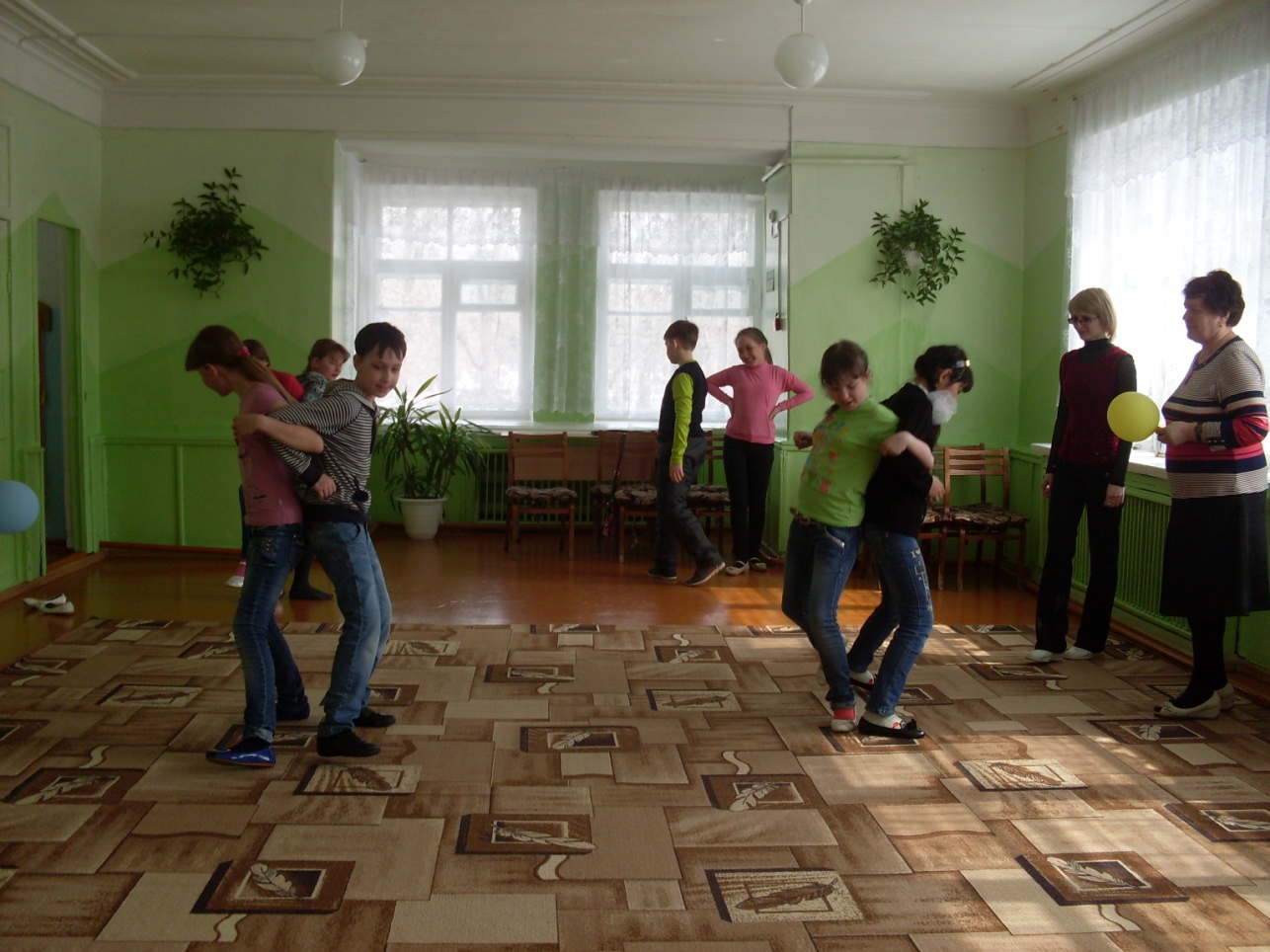 Акция «Суперзарядка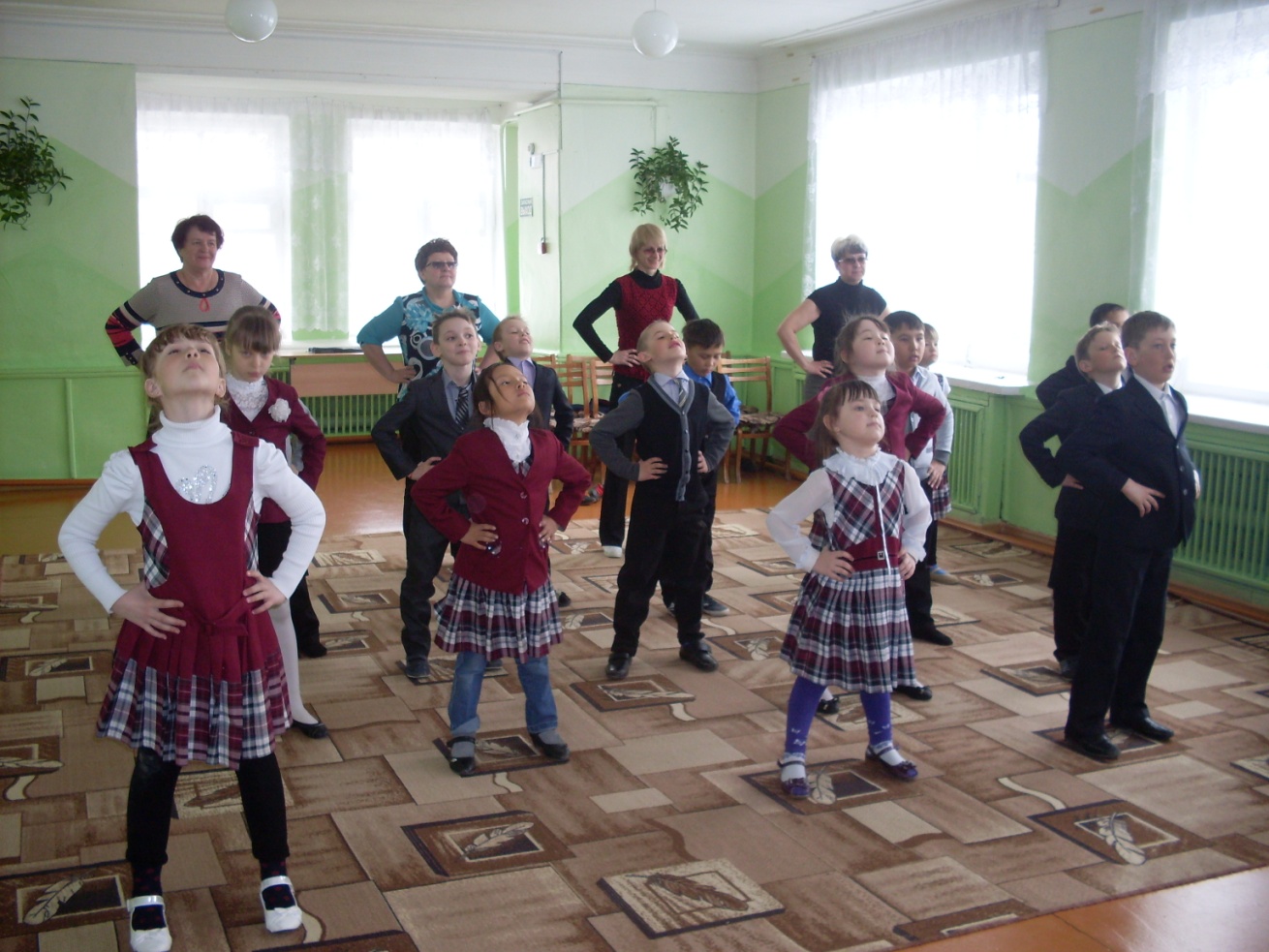 Выставка  поделок объединения «Мукосолька»: «Здоровое ассорти»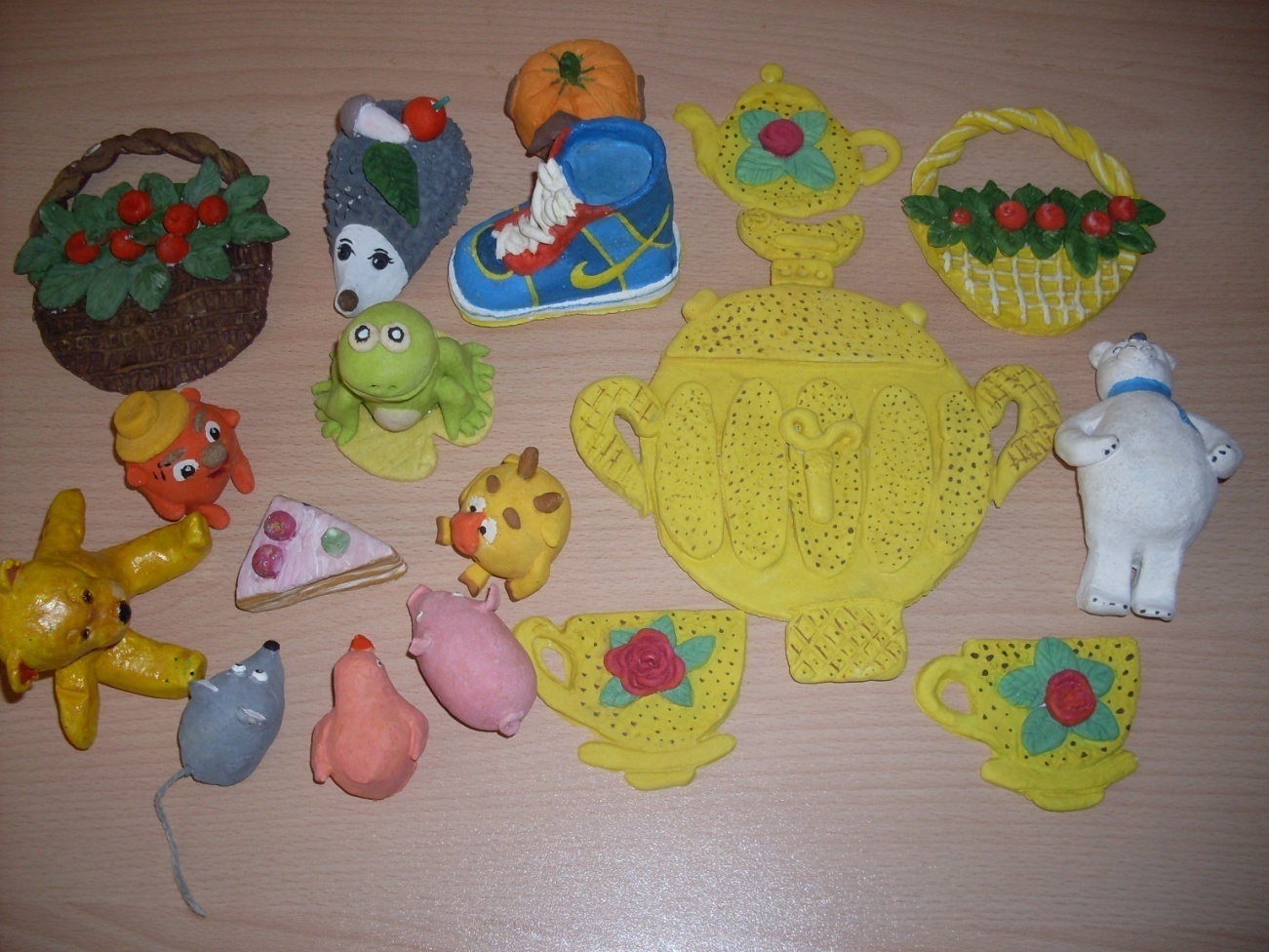 Коллективная работа – коллаж учащихся объединения «Страна ИЗО»: «Город здоровья»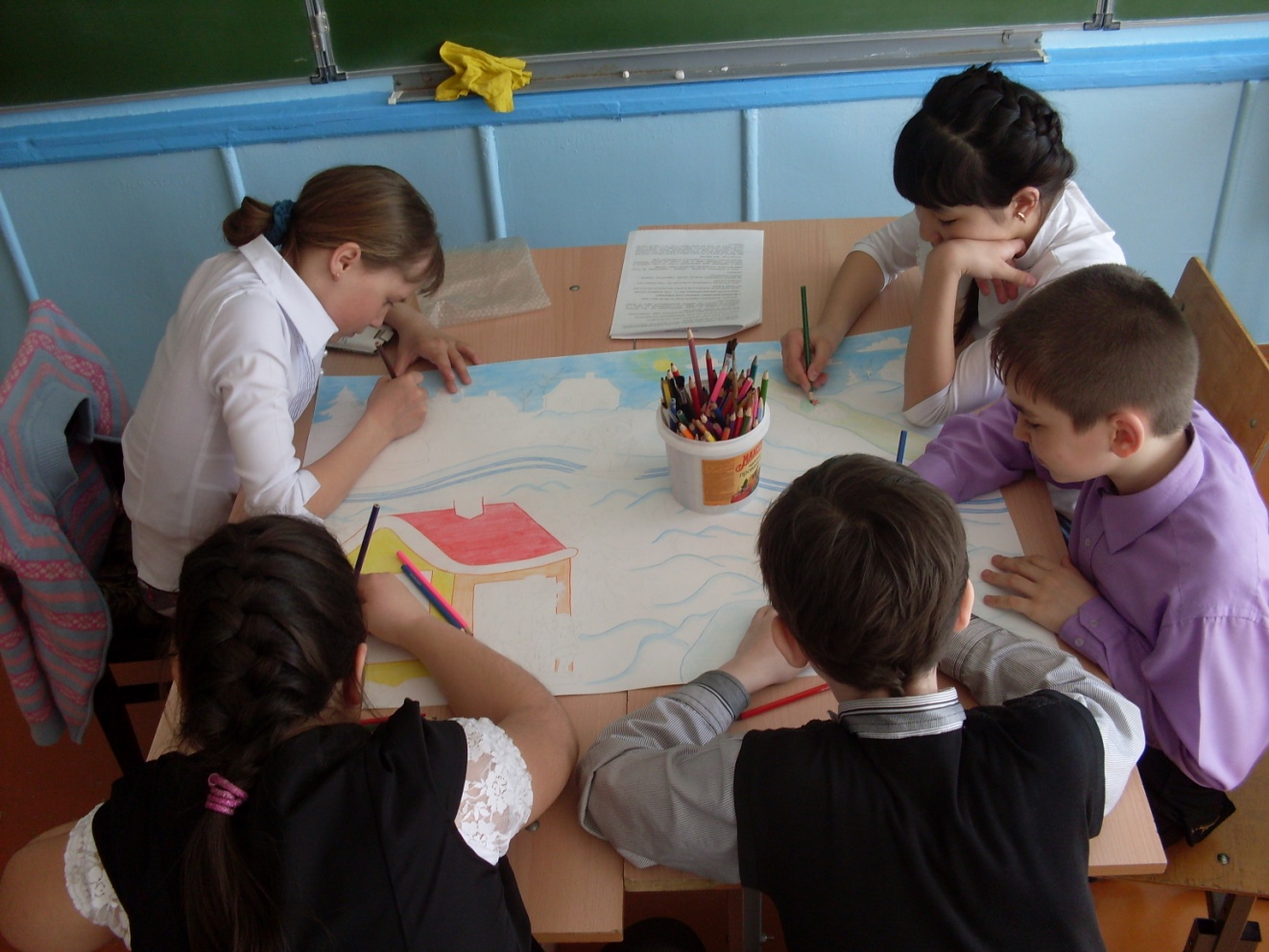                                                       Олимпийский урок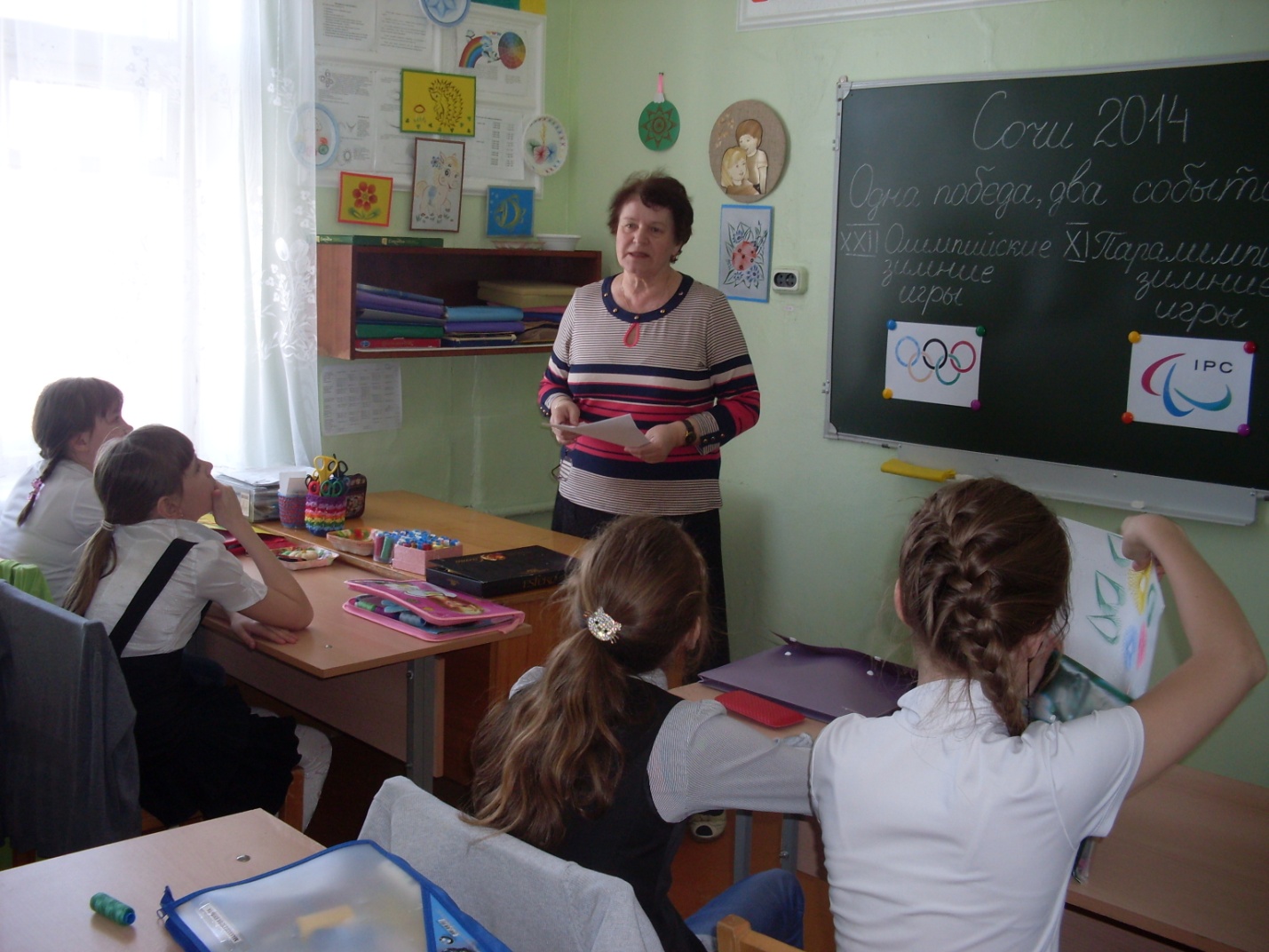 №п/пНазвание мероприятияДата проведенияСостав участниковКоличество участниковОтветственный1Спортивно- игровая программа «Остров непосед»31.03.- 07.04.     2014гУчащиеся, занимающиеся по ФГОС148Педагоги ЦДОД2Акция «Суперзарядка»07.04.2014г.Педагоги учащиеся ЦДОД28Методист по ВР Г.Н.Спицына3Выставка  поделок объединения «Мукосолька»: «Здоровое ассорти»01.04.- 07.04.     2014гУчащиеся ЦДОД12Тупицына Н.А.4Коллективная работа – коллаж учащихся объединения «Страна ИЗО»: «Город здоровья»02.04.2014г.Учащиеся ЦДОД10Е.В.ВормсбехерПедагог ДО5Консультация для родителей «Что нужно знать о глазах»03.04.2014г.Родители воспитанников ШРР «Филипок»40Методист по ВР Г.Н.Спицына6Оформление фотожурнала и работа на сайте по Неделе здоровья08.04.2014г.Методист по ВР Г.Н.Спицына7Олимпийский урок04.04.2014г.Учащиеся ЦДОД180Педагоги ЦДОД